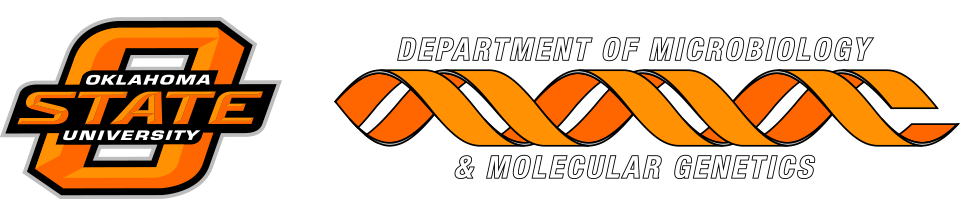 MICROBIOLOGY & MOLECULAR GENETICSDepartmental Journal ClubMICR 6120MondaySeptember 10, 201811:30am-12:20pmHuman Sciences 326Presented byDenver LaForce
PhD Student"A promising vaccine strategy against Rhodococcus equi"
